В РОССИИ УТВЕРЖДЕН   ПРЕДСТАНДАРТ - ПОРТЛАНДЦЕМЕНТ  НАНОМОДИФИЦИРОВАННЫЙБикбау М.Я., акад.РАЕН, д.х.н.Генеральный директор ОАО «Московский ИМЭТ»     Одним из первых  национальных предстандартов на  инновационные  строительные материалы  стал  утвержденный в декабре  2014 года  Росстандартом   Российской Федерации  национальный предварительный стандарт  ПНСТ  19-2014 « Портландцемент наномодифицированный. Технические условия»,  позволяющий предприятиям Российской Федерации применять основной материал строительства  со  значительно более высокими строительно-техническими свойствами, чем традиционный портландцемент .      Наноцементы  стали доступными для инвесторов  строительства  и  проектных институтов, технологических организаций   и заводов   цемента , а также изготовителей сухих смесей,различной  бетонной и растворной продукции  не только России, стран СНГ  и евразийского  экономического  союза, но и других стран  в связи  с международным патентованием  наноцемента   и  способа  его  получения .      Новый материал  успешно прошел все стадии испытаний и получил впервые в мире сертификацию как нанопродукт  в результате  комплексных   испытаний ООО «НАНОСЕРТИФИКА» при   Корпорации  РОСНАНО  совместно с ГУП «НИИМОССтрой ,НЦ «РОСНАНО» и другими организациями.      Предварительный национальный стандарт  был разработан в связи с необходимостью широкого промышленного  внедрения нового вида портландцементов  - наноцемента общестроительного,  изготовленного  на основе   наномодифицированного портландцемента и  прошедшего успешные  промышленные  испытания,а также опыт применения в производстве бетонов   и различных областях строительства.      В предстандарте  использовано  научно-техническое решение,  позволяющее радикально улучшить строительно-технические свойства общестроительного  цемента, в том числе:повысить прочность  цементов до классов 72,5 – 82,5  ;снизить в составе малоклинкерных наноцементов содержание  дорогой клинкерной части до 30 масс.% за счет замещения ее клинкерной части значительно более дешевыми  минеральными добавками до 70 % масс. (шлаками, золами-уноса, мелкозернистыми песками, каменными породами) с сохранением высоких  строительно-технических свойств  цементов;     -   снизить  удельные затраты топлива и выбросы CO2 ,NOx  и SO2 на каждую          тонну цемента в два-три раза;     -   повысить качество и долговечность бетонов на основе наноцементов.     Разработанная технология  модификации портландцемента   может  быть реализована  на существующем оборудовании  и  любом цементном заводе или на предприятиях по производству бетона, бетонных  и  железобетонных изделий и конструкций, а также на крупных стройках ( схема – на рис1).                  Рис 1. Технологическая схема производства наноцементов              Новизна и оригинальность материала     Наноцемент -  цемент, изготовленный  совместным  измельчением   в шаровых мельницах портландцементного клинкера или портландцемента  и органических  модификаторов, при котором  клинкерные частички  заключаются в оболочки ( капсулы) структурированного  модификатора толщиной  в  несколько  десятков нм, с добавлением силикатных минеральных добавок, приближенных по гранулометрии к зернам цемента, а также  регуляторов схватывания в виде измельченного  совместно  с цементом  камня  гипсового или  гипсоангидритового по ГОСТ 4013.      Формированием  нанооболочки на зернах цемента в процессе его модификации механохимической обработкой   объясняются радикально более высокие строительно- технические свойства наноцементов  по сравнению с известными  и широко применяемыми портландцементами .      Класс прочности наноцемента на сжатие в возрасте 28 суток должен соответствовать К 32,5;  К 42,5; К 52,5;  К 62,5; К 72,5 и К 82,5. Буква «К»  означает  «капсулированный портландцемент». Типы и состав наноцемента  в зависимости   от   содержания  портландцементного клинкера или портландцемента в табл.1                                                                                                       Таблица 1                                      Типы и  состав  наноцемента                - * При необходимости замедления сроков схватывания цементного теста гипсовый камень  или  его аналоги  вводятся сверх 100%.                                                                                                       Таблица 2                                                                                                                                                                                                                                                Физико-механические  свойства  наноцемента                 Тонкость помола наноцемента по удельной поверхности, определяемой по методу воздухопроницаемости на приборе ПСХ, должна быть не менее 400 м2/кг.Толщина нанооболочки на зернах  портландцемента  должна быть в пределах 10 – 100 нм.	                                                                                                              Таблица   3                           Подвижность  цементно-песчаных растворов	                              Согласно утвержденному   в   РФ  предстандарту  сроки   хранения   наноцементов без  потери  активности и остальных качеств материала   не  менее  года.             Перспективность реализации  т ехнологии  наноцемента      В 1986 -1991г.г.  в России были  разработаны вяжущие  низкой  водопотребности  - ВНВ (предшественники   наноцементов) -  на основе модифицирования портландцемента,  радикально повышающего технические характеристики традиционных портландцементов.      Новые цементы  в объеме более 3 млн.т  выпускались в рамках Государственного заказа на Белгородском цементном заводе  и Здолбуновском  цементно - шиферном комбинате , а также  десятке небольших технологических линиях. После  распада  СССР  сохранилось производство ВНВ  на   81 Комбинате  ЖБИ в г.Самаре , Московском комбинате строительных материалов и изделий,на Опытном заводе НИИЦемента  в  г.Подольске  и  Спецпредприятии № 2  Экотехпрома  в г.Москве, а  в последние годы  линия мощностью 100 тыс.т в год  наноцемента  освоена  на  Сергиево-Посадском ЖБК .      На базе ВНВ  и его разновидностей   произведено  миллионы   куб м  различных   бетонов, в последние почти 30 лет эффективно примененных в общегражданском   и специальном строительстве . Достаточно указать  на  изготовление из наноцементов  пусковых  шахт  для  межконтинентальных  баллистических  ракет, тоннелей метрополитена , шпал, аэродромных и дорожных плит ,молов и причалов ,оригинальных сооружений и конструкций ( рис 2 - 5).        Более  широкому освоению   этих  цементов   в  промышленности препятствовала  недостаточная стабильность строительно-технических свойств  у отдельных производителей  и  отсутствие  единой  национальной  нормативной базы. 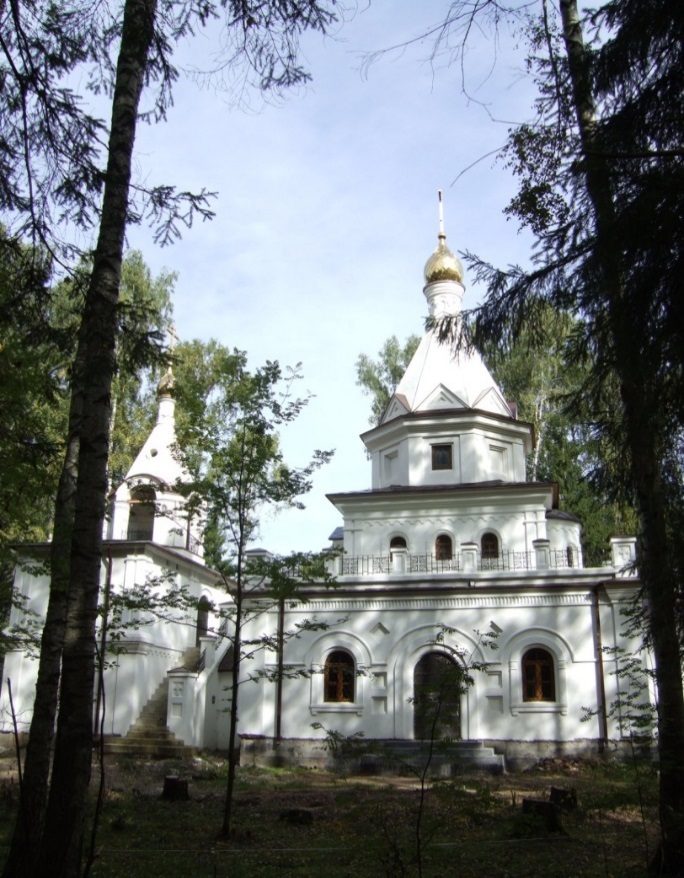           Рис 2. Церковь «Всея святых» ,построенная   с применением  наноцемента  90                        в тонкостенных  ( 40 мм)  куполах сооружения  в г.Дубна ,2005 г.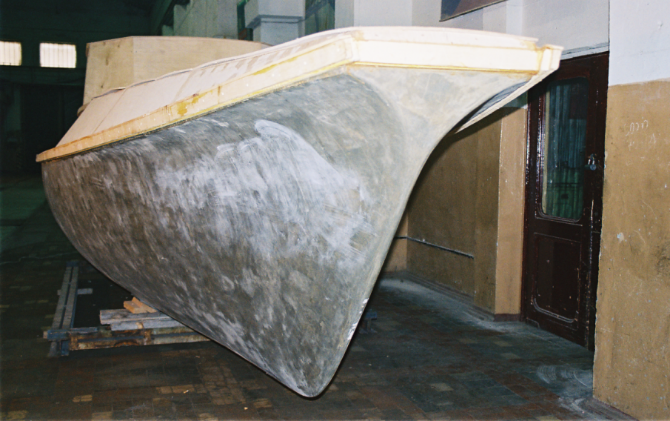 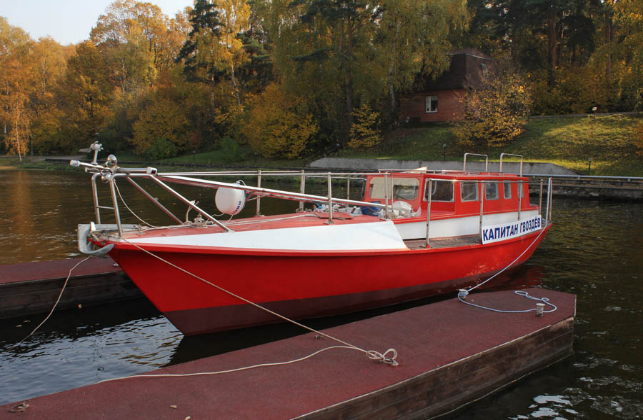                                а)                                                                      б)            Рис 3. Водонепроницаемый корпус яхты   из   наноцемента 55 (толщина стенки                      бортов  яхты  12 мм)  -   а );                      та же яхта   на Клязьминском водохранилище в Подмосковье , 2009 г . – б)  Рис  4. Архитектурные изделия из наноцемента. Фото - микрорайон              «Покровское-Глебово» , Москва, 2006 г.      Положительные результаты  по технологии  производства  и   испытаниям наноцементов  в   России, КНР, Саудовской Аравии, ОАЭ  и   Бразилии ,  возможности энергосбережения,  сокращения в  2 – 3 раза  удельных расходов топлива, выбросов   СO2, NOxи  SO2, возможности  впервые в мире производства цементов классов 72,5 - 82,5,подтвержденные в течение длительного  времени  высокое качество наноцементов  и бетонов  на  их основе, доказанная применимость до 70 % минеральных добавок  в виде кремнеземистых пород, зол и шлаков, эффективность использования   некондиционного нерудного сырья для производства высококачественных цементов и  бетонов, обуслав-ливают  перспективность  масштабного промышленного внедрения новой технологии   в строительной индустрии России и других стран с помощью принятого предстандарта.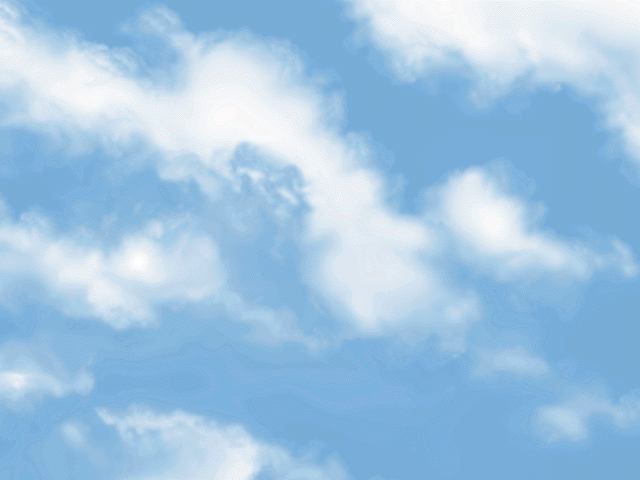 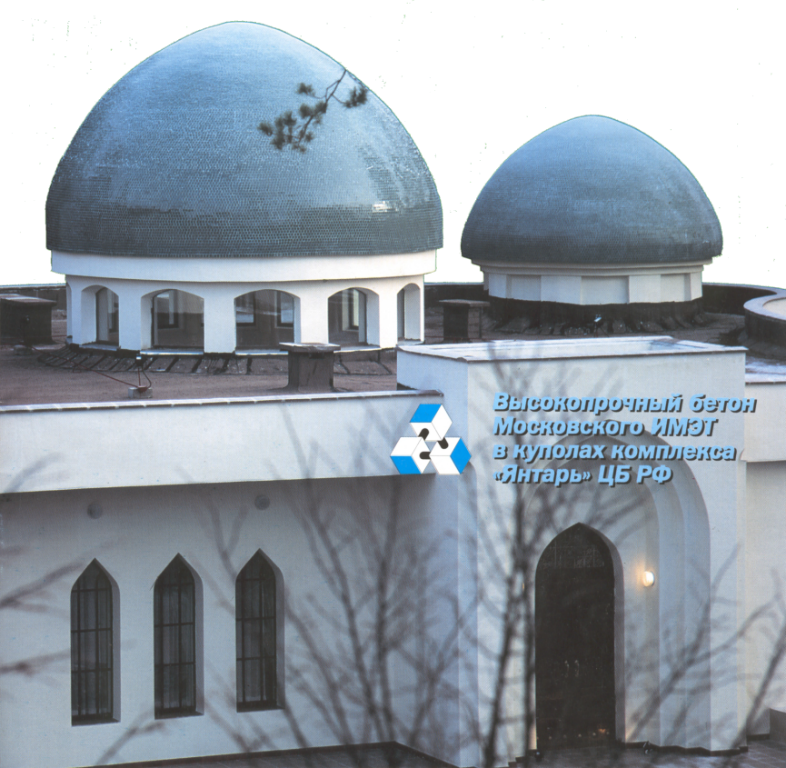 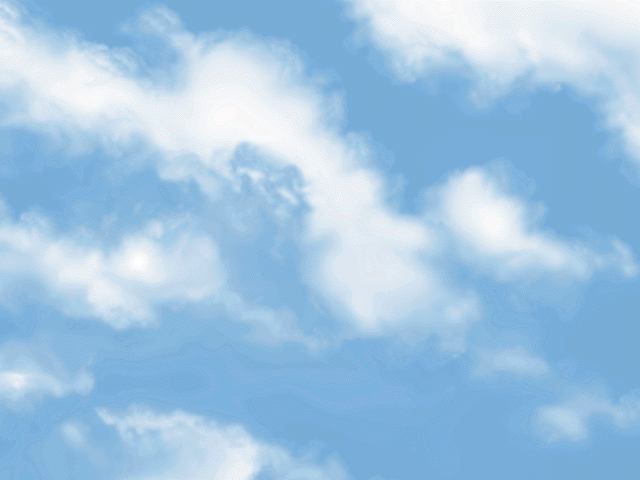 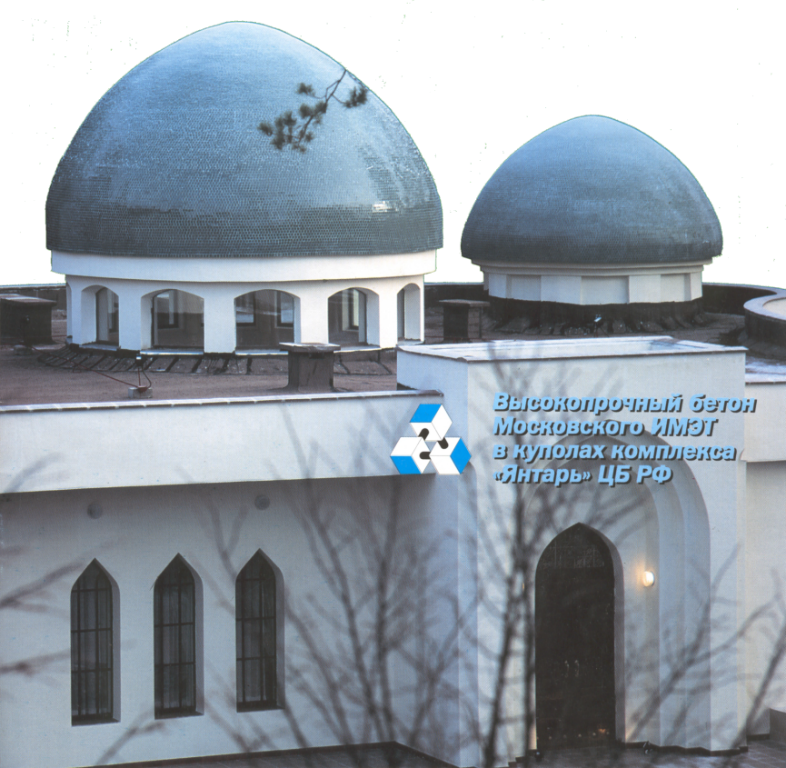 Рис 5. Купола из высокопрочного бетона (В 60) на основе наноцемента.           Комплекс «Янтарь» ЦБ РФ, г.Можайск, Московской области,1999 г.       Перспективность   реализации  технологии  наноцементов   в  широком    объеме   диктуется  ключевыми  проблемами цементной промышленности России ,ОАЭ,КНР, Индии, Бразилии  и других стран  -  необходимостью  значительного  увеличения объемов производства цемента, снижением  в 2 – 3 раза  удельных затрат топлива, выбросов СO2, NOx  и  SO2 , повышением качества  и  уменьшением себестоимости  цемента  и бетонов .               Бикбау Марсель Янович, ОАО «Московский ИМЭТ» Генеральный директор, д.х.н.,              Академик РАЕН, Рью-Йоркской академии и др.    127521, Москва , 17-й проезд Марьиной              рощи, дом 9  тел.:007 (495) 619-23-66 ; (495) 619-88-45 ;   E-mail:  moscowimet@mail.ru	Классы прочностиСокращенноенаименование(тип наноцемента)Основные компоненты*, масс. %Основные компоненты*, масс. %	Классы прочностиСокращенноенаименование(тип наноцемента)Портландцементный  клинкерМинеральные силикатные добавки: шлаки (Ш), золы-унос (З), пески кварцевые (П),  отходы камнеобработки (ОК)         К82,5НАНОЦЕМЕНТ 9090 – 982 – 10         К72,5НАНОЦЕМЕНТ 7575 – 8812 – 25         К62,5НАНОЦЕМЕНТ 5555 – 7426 – 45         К52,5НАНОЦЕМЕНТ 4545 – 5446 – 55         К42,5НАНОЦЕМЕНТ 3535 – 4456 – 65         К32,5НАНОЦЕМЕНТ 3030 – 3466 – 70    Класс         прочностинаноцементаПрочность на сжатие, МПа, в возрастеПрочность на сжатие, МПа, в возрастеПрочность на сжатие, МПа, в возрастеПрочность на сжатие, МПа, в возрастеНачалосхватывания,мин, не ранееРавномерность изменения объёма(расширение),мм, не более    Класс         прочностинаноцемента2 сутне менее7 сутне менее28 сут28 сутНачалосхватывания,мин, не ранееРавномерность изменения объёма(расширение),мм, не более    Класс         прочностинаноцемента2 сутне менее7 сутне менеене менеене болееНачалосхватывания,мин, не ранееРавномерность изменения объёма(расширение),мм, не болееК 32,5102032,552,5≥75≤10К 42,5254042,562,5    ≥60≤10К 52,530      5052,572,5    ≥45≤10К 62,5355562,582,5≥45≤10К 72,5406072,592,5    ≥45≤10К 82,54565 82,5102,5   ≥45≤10 Типы наноцементовФиксированная подвижность цементно-песчаного раствора по расплыву  конуса, мм  Типы наноцементовФиксированная подвижность цементно-песчаного раствора по расплыву конуса, мм НАНОЦЕМЕНТ 90155 – 160НАНОЦЕМЕНТ  45          125  - 130НАНОЦЕМЕНТ 75145 – 150НАНОЦЕМЕНТ 35          120 – 125НАНОЦЕМЕНТ 55130 – 140НАНОЦЕМЕНТ 30	115 – 120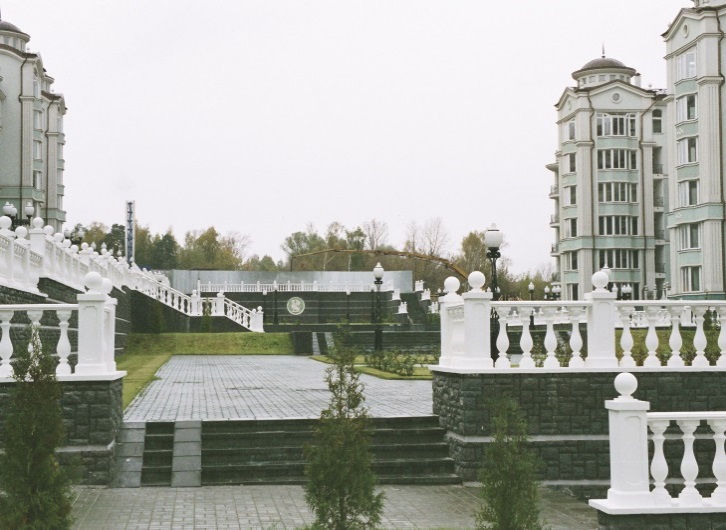 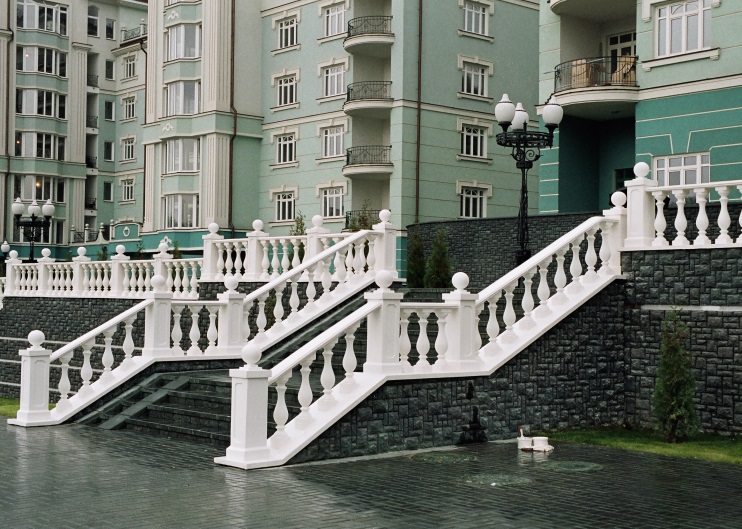 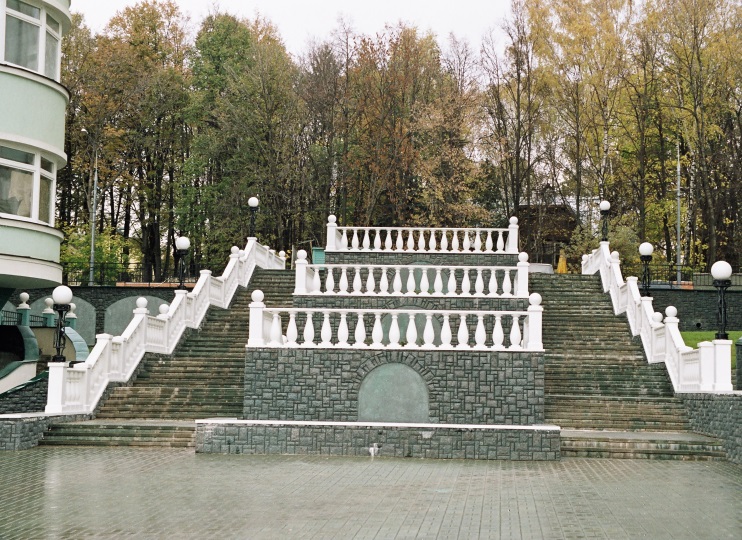 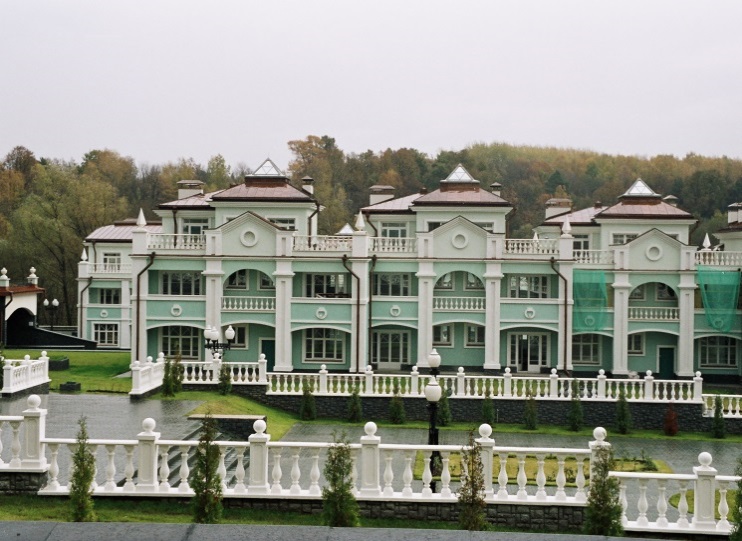 